LæringsmålLæringsmålLæringsmålLesingJeg kan lese og svare på spørsmål fra leseleksen.Jeg kan lese og svare på spørsmål fra leseleksen.Skriving:Jeg kan bøye substantiv i ubestemt og bestemt form.Jeg kan bøye substantiv i ubestemt og bestemt form.Regning:Jeg kan lage symmetriske figurer.Jeg kan lage symmetriske figurer.Respektmål:Jeg er en god lytter. Jeg er en god lytter. På skolenPå skolenPå skolenNorsk:Vi jobber med substantiv.Vi jobber med substantiv.Matematikk:Vi jobber med mønster og symmetri.Vi jobber med mønster og symmetri.Engelsk:Vi jobber med ferie.Vi jobber med ferie.SE OPP, oppfordring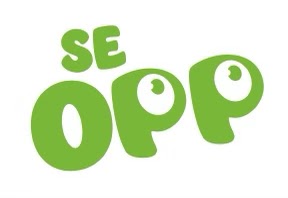 Regel nr 5: Jeg gjør at du trives                       Jeg tar ansvar for hva jeg sier og at det er positivt.ØVEORD:ikke, kjenner, nikker, fotballcup, skuffetikke, kjenner, nikker, fotballcup, skuffetBEGREP:pønske, uggen, kvitrer, symmetri, forskyvepønske, uggen, kvitrer, symmetri, forskyveGLOSER:Easter- påske  vacation-ferie  travel-reise  travelled- reiste  drive- kjøre  drove- kjørteEaster- påske  vacation-ferie  travel-reise  travelled- reiste  drive- kjøre  drove- kjørteLekser:MandagTirsdagTirsdagOnsdagTorsdagLesing📚P
Å
S
K
E
F
E
R
I
EPL
A
N
L
E
G
G
I
N
G
S
D
A
GPL
A
N
L
E
G
G
I
N
G
S
D
A
GSalto elevbok 4b: Side 124Diktantologiboka:Øv godt på diktet slik at du kan fremføre det for klassen.  Skriving📝P
Å
S
K
E
F
E
R
I
EPL
A
N
L
E
G
G
I
N
G
S
D
A
GPL
A
N
L
E
G
G
I
N
G
S
D
A
GDiktantologiboka:Tegn til diktet du har valgt. RegningP
Å
S
K
E
F
E
R
I
EPL
A
N
L
E
G
G
I
N
G
S
D
A
GPL
A
N
L
E
G
G
I
N
G
S
D
A
GMulti øvebok:s. 92 og 93UkelekseP
Å
S
K
E
F
E
R
I
EPL
A
N
L
E
G
G
I
N
G
S
D
A
GPL
A
N
L
E
G
G
I
N
G
S
D
A
GEngelsk: Les S. 72 valgfri 73 lydstøtte til tekstEngelsk: Les S. 72 valgfri 73 lydstøtte til tekstMuntligØv på øveordene og begrepene. Forklar ordene og begrepene for en voksen.Øv på øveordene og begrepene. Forklar ordene og begrepene for en voksen.Øv på øveordene og begrepene. Forklar ordene og begrepene for en voksen.Øv på øveordene og begrepene. Forklar ordene og begrepene for en voksen.Øv på øveordene og begrepene. Forklar ordene og begrepene for en voksen.Ukas sang:Du må være den du erRefreng:  Du må være den du er og ikke late som du er no'n andre.Være den du er. Du må være den du er og ikke bry deg om hva andre sier. Være den du er. Du må være den du er.være den du er Skrimmel SkrammelInformasjon:Ukeplanen fremover vil bli lagt ut på hjemmesiden.Det er 4a og 4b som skal ha svømming denne uken.Kontaktlærere på trinnet:4A: sissel.marie.johansen@sandnes.kommune.no / constance.amy.choat.log@sandnes.kommune.no 4B: tonje.frafjord@sandnes.kommune.no/ renzo.andre.nunez.silva@sandnes.kommune.no 4C: lars.petter.stendal@sandnes.kommune.no4D: linda.thu@sandnes.kommune.noTlf. nr. til arbeidsrommet:  48080982Selv om det er mobiltelefon, så kan vi  ikke lese/besvare meldinger på dette tlf.nr og heller ikke lytte til talemeldinger.  Bruk transponder eller skriv mail til oss.